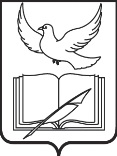 АДМИНИСТРАЦИЯПОСЕЛЕНИЯ ВНУКОВСКОЕ В ГОРОДЕ МОСКВЕПОСТАНОВЛЕНИЕОб утверждении комплексной муниципальной программы «Профилактика терроризма и экстремизма, гармонизация межнациональных отношений на территории поселения Внуковское в городе Москве на 2019-2021 годы»В соответствии с Федеральным законом от 06.03.2006 N 35-ФЗ "О противодействии терроризму", Федеральным законом от 25.07.2002 N 114-ФЗ "О противодействии экстремистской деятельности", Федеральным законом от 06.10.2003 №131-ФЗ «Об общих принципах организации местного самоуправления в Российской Федерации», Указом Президента Российской Федерации от 15.02.2006 N 116 "О мерах по противодействию терроризму", Постановлением администрации поселения Внуковское от 18.12.2018 №44 «Об организации работы по профилактике и противодействию идеологии экстремизма, терроризма и гармонизации межнациональных отношений; формирования пропагандистской группы; противодействию незаконному обороту наркотических средств, психотропных веществ и их прекурсоров на территории муниципального образования поселение Внуковское», в целях противодействию экстремизму, терроризму, защите жизни граждан, проживающих на территории поселения Внуковское от экстремистских и террористических актов, 1. Утвердить комплексную муниципальную программу «Профилактика терроризма и экстремизма, гармонизация межнациональных отношений на территории поселения Внуковское в городе Москве на 2019-2021 годы» (приложение).2. Опубликовать настоящее постановление в бюллетене «Московский муниципальный вестник».3. Контроль за исполнением настоящего постановления возложить на заместителя главы администрации поселения Внуковское О.П. Жернова.Глава администрации							 П.А. ФедулкинПриложениек Постановлениюадминистрации поселения Внуковскоеот          № Комплексная муниципальная программа«Профилактика терроризма и экстремизма, гармонизация межнациональных отношений на территории поселения Внуковское в городе Москве на 2019-2021 годы»Поселение ВнуковскоеМосква2019 г.Паспорт комплексной муниципальной программы «Профилактика терроризма и экстремизма, гармонизация межнациональных отношений на территории поселения Внуковское в городе Москве на 2019-2021 годы» Технико-экономическое обоснование муниципальной программы	Комплексная муниципальная программа «Профилактика терроризма и экстремизма, гармонизация межнациональных отношений на территории поселения Внуковское в городе Москве на 2019-2021 годы» (далее – муниципальная программа) - это комплекс мероприятий, направленный на профилактику проявлений терроризма и экстремизма, а также ксенофобии, национальной и расовой нетерпимости, противодействию этнической дискриминации на территории муниципального образования. 	Реализация муниципальной программы предусматривает решение наиболее важных задач современного поселения. Программно-целевой метод, применяемый при решении задач безопасного проживания на территории поселения Внуковское, основывается на следующих критериях:- обеспечение безопасности жизнедеятельности населения на территории поселения является одним из приоритетных направлений деятельности органов местного самоуправления;- проблема обеспечения безопасности жизнедеятельности населения на территории поселения носит комплексный характер, что выражается в необходимости регулирования и контроля над решением поставленных задач со стороны органов местного самоуправления;- решение поставленных в муниципальной программе задач обусловлено необходимостью учитывать напряженную обстановку в стране, сложившуюся в последние годы вследствие роста терроризма и экстремизма.	Экстремизм представляет собой сложную систему, состоящую из комплекса взаимодополняющих процессов: идеологических, криминальных, военных, экономических, политических, религиозных и национальных. Любые проявления экстремистского характера угрожают безопасности государства и его граждан, влекут за собой политические, экономические и моральные потери, оказывают сильное психологическое давление на большие массы людей.	Противостоять терроризму и экстремизму можно лишь на основе систематизации деятельности государственных органов, органов местного самоуправления, юридических лиц независимо от форм собственности, а также общественных объединений и граждан.	Данная программа призвана укрепить меры по профилактике терроризма и экстремизма, устранить причины и условия, способствующие его проявлению, обеспечить защищенность объектов возможных террористических посягательств, готовность к минимизации и ликвидации последствий террористических актов.2. Финансирование муниципальной программы	Финансирование муниципальной программы осуществляется за счет средств бюджета поселения Внуковское в городе Москве в объемах, установленных решением совета депутатов поселения Внуковское о бюджете поселения Внуковское в городе Москве на текущий финансовый год и плановый период, бюджета города Москвы и за счет средств иных, привлекаемых для реализации муниципальной программы источников (приложение к муниципальной программе), (возможна ежегодная корректировка объёмов финансирования).3. Мероприятия, направленные на реализацию муниципальной программы	Достижения запланированных конечных результатов муниципальной программы осуществляется в соответствии с ежегодно утверждаемом Планом мероприятий по профилактике и противодействию идеологии экстремизма, терроризма и гармонизации межэтнических отношений на территории поселения Внуковское на соответствующий календарный год.4. Ожидаемые результаты от реализации муниципальной программы	В результате реализации программных мероприятий ожидается:создание единой системы антитеррористической защищенности объектов с массовым пребыванием людей и жизнеобеспечения населения;совершенствование форм и методов работы по профилактике терроризма и экстремизма, проявлений ксенофобии, национальной и расовой нетерпимости, противодействию этнической дискриминации на территории поселения;гармонизация межнациональных отношений на территории поселения, укрепление межнационального и межконфессионального согласия, формирование у граждан толерантного отношения к людям различных национальностей и религиозных конфессий, устранение негативного отношения к лицам различных национальностей и религиозных конфессий;формирование толерантности и межэтнической культуры в молодежной среде, недопущение создания и деятельности националистических экстремистских молодежных группировок. усиление пропагандистской работы среди населения, разъяснение сути антитеррористических идей;совершенствование форм и методов работы органов местного самоуправления по профилактике терроризма и экстремизма, проявлений ксенофобии, национальной и расовой нетерпимости, противодействию этнической дискриминации на территории муниципального образования;формирование нетерпимости ко всем фактам террористических, экстремистских проявлений, а также толерантного сознания, позитивных установок к представителям иных этнических и конфессиональных сообществ;недопущение создания деятельности националистических экстремистских молодежных группировок;формирование единого информационного пространства для пропаганды и распространения на территории муниципального образования идей толерантности, гражданской солидарности, уважения к другим культурам, в том числе через муниципальные средства массовой информации5. Механизм реализации Программы и контроль за ходом еереализацииИсполнители Программы:обеспечивают своевременную реализацию программных мероприятий, несут ответственность за их качественное исполнение;привлекают к реализации мероприятий Программы соисполнителей в установленном порядке.Координаторы программы осуществляют:общее управление реализацией Программы и оперативный контроль за ходом ее реализации;координацию деятельности исполнителей и соисполнителей Программы;готовят ежегодный отчет о ходе выполнения программных мероприятий.Приложение    к комплексной муниципальной программе «Профилактика терроризма и экстремизма, гармонизация межнациональных отношений на территории поселения Внуковское в городе Москве на 2019-2021 годы»Объем финансовых ресурсов, необходимых для реализации комплексной муниципальной программы «Профилактика терроризма и экстремизма, гармонизация межнациональных отношений на территории поселения Внуковское в городе Москве на 2019-2021 годы»от№Наименование комплексной муниципальной программы«Профилактика терроризма и экстремизма, гармонизация межнациональных отношений на территории поселения Внуковское в городе Москве на 2019-2021 годы»Основание для разработки программы- Федеральный закон от 25.07.2002 N 114-ФЗ "О противодействии экстремистской деятельности";- Федеральный закон от 06.03.2006 N 35-ФЗ "О противодействии терроризму";- "Стратегия противодействия экстремизму в Российской Федерации до 2025 года" (утв. Президентом РФ 28.11.2014 N Пр-2753);- Указ Президента РФ от 15.02.2006 N 116 "О мерах по противодействию терроризму";- Постановление администрации поселения Внуковское от 18.12.2018 №44 «Об организации работы по профилактике и противодействию идеологии экстремизма, терроризма и гармонизации межнациональных отношений; формирования пропагандистской группы; противодействию незаконному обороту наркотических средств, психотропных веществ и их прекурсоров на территории муниципального образования поселение Внуковское».Цели программысовершенствование системы профилактических мер в сфере противодействия экстремизму и терроризму; предупреждение террористических и экстремистских проявлений на территории поселения, в том числе выявление причин и условий, способствующих проявлениям экстремизма и терроризма; участие в обеспечение безопасности граждан и антитеррористической защищенности потенциальных объектов террористических посягательств, в том числе критически важных объектов инфраструктуры и жизнеобеспечения, а также мест массового пребывания людей;противодействие распространению идеологии терроризма и активизация работы по информационно-пропагандистскому обеспечению антитеррористических мероприятий;минимизация и (или) ликвидация последствий проявления экстремизма и терроризма;укрепление межнационального и межконфессионального согласия на территории поселения;достижение взаимопонимания и взаимного уважения в вопросах межэтнического и межкультурного сотрудничества;повышение роли органов местного самоуправления в обеспечении профилактики борьбы с терроризмом и экстремизмом;участие населения в поддержании общественного порядка на территории поселения.Задачи программыпроведение пропагандистской работы с населением, направленной на предупреждение террористических и экстремистских проявлений, повышение бдительности населения, раскрытие общественной опасности терроризма и экстремизма, оказание позитивного воздействия на граждан с целью формирования у них неприятия идеологий терроризма и терроризма;содействие правоохранительным органам в выявлении правонарушений и преступлений данной категории, а также ликвидации их последствий;усиление антитеррористической защищенности потенциальных объектов террористических посягательств, объектов жизнеобеспечения, социальной сферы и мест массового пребывания людей; - привлечение граждан, общественных организаций, средств массовой информации для обеспечения максимальной эффективности деятельности по профилактике терроризма и экстремизма, гармонизации межнациональных отношений;пропаганда толерантного отношения к людям различных национальностей и религиозных конфессий;участие в воспитательной работе среди детей и молодежи, формирование толерантности и межэтнической культуры в молодежной среде, профилактика агрессивного поведения;недопущение наличия, пропаганды нацистской атрибутики или символики, иных элементов атрибутики или символики экстремистской направленности;изготовление брошюр, листовок, плакатов и иной печатной продукции, для образовательных учреждений с целью профилактики экстремизма и предупреждения террористических актов;проведение культурно-массовых, спортивных, военно-патриотических мероприятий среди детей, подростков и молодежи, направленных на пропаганду противодействия экстремизма, терроризма в молодежной среде, в том числе приуроченных к памятным датам России;освещение на официальном сайте администрации поселения Внуковское материалов по вопросам противодействию экстремизму, терроризму и по вопросам безопасности;Разработчик программы и ответственный исполнитель программыСектор гражданской обороны и чрезвычайным ситуациям Отдела строительства, землепользования, ГО и ЧС администрации поселения ВнуковскоеСроки реализации программы2019-2021 годыОбъемы и источники финансирования программыОбъем финансирования программы на период 2019-2021 годы, всего 10 057 600.00 руб., в том числе по годам:Источник финансирования: бюджет поселения Внуковское в городе Москве Планируемые результаты реализации программысоздание единой системы антитеррористической защищенности объектов с массовым пребыванием людей и жизнеобеспечения населения;совершенствование форм и методов работы по профилактике терроризма и экстремизма, проявлений ксенофобии, национальной и расовой нетерпимости, противодействию этнической дискриминации на территории поселения;гармонизация межнациональных отношений на территории поселения, укрепление межнационального и межконфессионального согласия, формирование у граждан толерантного отношения к людям различных национальностей и религиозных конфессий, устранение негативного отношения к лицам различных национальностей и религиозных конфессий;формирование толерантности и межэтнической культуры в молодежной среде, недопущение создания и деятельности националистических экстремистских молодежных группировок. усиление пропагандистской работы среди населения, разъяснение сути антитеррористических идей;совершенствование форм и методов работы органов местного самоуправления по профилактике терроризма и экстремизма, проявлений ксенофобии, национальной и расовой нетерпимости, противодействию этнической дискриминации на территории муниципального образования;формирование нетерпимости ко всем фактам террористических, экстремистских проявлений, а также толерантного сознания, позитивных установок к представителям иных этнических и конфессиональных сообществ;недопущение создания деятельности националистических экстремистских молодежных группировок;формирование единого информационного пространства для пропаганды и распространения на территории муниципального образования идей толерантности, гражданской солидарности, уважения к другим культурам, в том числе через муниципальные средства массовой информации.Координатор программыАдминистрация поселения Внуковское: - заместитель главы администрации поселения Внуковское курирующий соответствующее направление:О.П.Жернов- профилактика терроризма, антитеррористическая защищённость объектов и территорий поселения Внуковское.Е.И.Пронь-профилактика идеологии терроризма и экстремизма, гармонизация межнациональных отношений.МероприятияПериод выполненияПериод выполненияПериод выполненияИсточник финансированияМероприятия201920202021Источник финансирования1. Физическая охрана здания администрации.2.Обеспечение режима в здании администрации:- обслуживание системы видеонаблюдения;- услуги телефонной связи;- интернет;- услуги пультовой охраны.3.Пропаганда:-покупка информационных стендов и памяток.4.Антитеррористическая защищённость массовых мероприятий:- покупка отделителей безопасности;- покупка стационарных арочных металлодетекторов.1 438 800.00726 000.00300 000.00192 000.0077 760.0064 500.0099 750.001 439 000.00726 000.00300 000.0068 000.0077 000.0089 000.00126 000.00624 800.001 439 000.00726 000.00300 000.0068 000.0077 000.0089 000.00126 000.00624 800.00Местный бюджетИтого:2 898 810.003 449 800.003 449 800.00Всего:10 057 600.0010 057 600.00